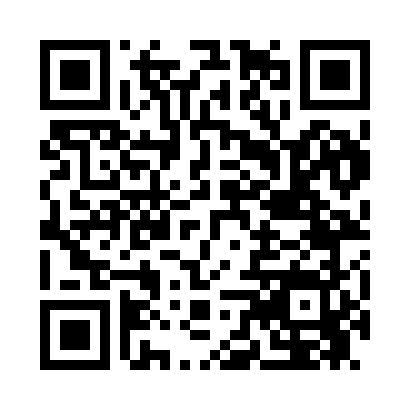 Prayer times for Rocky Mount, Alabama, USAMon 1 Jul 2024 - Wed 31 Jul 2024High Latitude Method: Angle Based RulePrayer Calculation Method: Islamic Society of North AmericaAsar Calculation Method: ShafiPrayer times provided by https://www.salahtimes.comDateDayFajrSunriseDhuhrAsrMaghribIsha1Mon4:205:4212:514:347:599:222Tue4:215:4312:514:347:599:213Wed4:215:4312:514:347:599:214Thu4:225:4412:514:347:599:215Fri4:225:4412:524:347:599:216Sat4:235:4512:524:357:599:207Sun4:245:4512:524:357:599:208Mon4:245:4612:524:357:589:209Tue4:255:4612:524:357:589:1910Wed4:265:4712:524:357:589:1911Thu4:265:4712:534:357:589:1812Fri4:275:4812:534:367:579:1813Sat4:285:4812:534:367:579:1714Sun4:295:4912:534:367:569:1715Mon4:295:5012:534:367:569:1616Tue4:305:5012:534:367:569:1517Wed4:315:5112:534:367:559:1518Thu4:325:5112:534:367:559:1419Fri4:335:5212:534:367:549:1320Sat4:345:5312:534:367:549:1321Sun4:345:5312:534:367:539:1222Mon4:355:5412:534:367:529:1123Tue4:365:5512:534:367:529:1024Wed4:375:5512:534:367:519:0925Thu4:385:5612:534:367:519:0826Fri4:395:5712:534:367:509:0727Sat4:405:5712:534:367:499:0628Sun4:415:5812:534:367:489:0629Mon4:425:5912:534:367:489:0530Tue4:435:5912:534:367:479:0431Wed4:436:0012:534:367:469:02